Name__________________________________________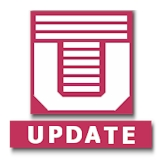 email__________________________________________phone__________________________________________Expected Graduation Date (Month/Year)______________Temple Update Anchor Preference: (check any that apply)Main News Anchor (will help write/report)___Sports (will help produce segment) ___Weather (will involve graphics production work) ___Update Now ___ (:90 daily update)Update Ahora____ (:90 daily update, must be fluent in Spanish)Availability: (circle appropriate response)Wednesday afternoon/evenings (3:00-7:00pm)         Yes               No          Part (explain below)Thursday mornings (8:30-10:50am)                           Yes               NoPLEASE NOTE ANY OTHER AVAILABILITY INFORMATION OR OTHER TUTV ON-AIR POSITIONS YOU MAY HAVE (OwlSports Update, PNTV, Temple Talk, etc):________________________________________________________________________________________YOU MUST WRITE YOUR OWN SCRIPT FOR YOUR TRYOUT AND E-MAIL IT TO templeupdate@gmail.com BY 5:00pm Wednesday, January 25, and BRING THIS COMPLETED FORM WITH YOU TO YOUR AUDITION on January 26. SEE DETAILS AND INSTRUCTIONS AT: templeupdate.com/about/announcements       If selected as a Temple Update Anchor, I agree to be available to assist with production work including, but not restricted to, writing, shooting and/or reporting, or to perform any other task requested by the show producer.          Signed ________________________________________Additional Comments: 